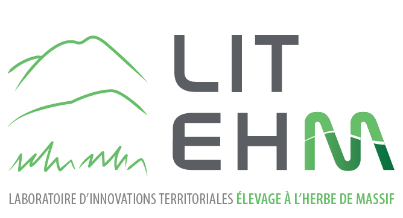 Date de la demande : Intitulé de votre initiative:Identité du porteur de l’initiative :Contacts :   Email :     Téléphone : Résumé de votre initiative:Dans quelle(s) thématique(s) prioritaire(s) du LIT EHM s’inscrit votre initiative ?  Organisation et sécurisation des filières Optimisation des systèmes d’élevage  Gestion des ressources Valorisation de la typicité des produits Vitalité des territoires Innovation numérique et technologique Quel est le stade de maturité de votre initiative ?  Au stade de l'idée : L'idée est partagée, discutée, mûrie. Au stade du concept : Le concept est modélisé sur papier. Vous souhaitez mettre le concept à l'épreuve du terrain en lançant les activités opérationnelles. Au stade de la consolidation : l’initiative est déployée sur le terrain depuis peu et vous souhaiteriez aujourd’hui la réajuster/redimensionner pour arriver à un projet finalisé, avant développement. Au stade du développement : l’initiative a fait la preuve de son efficacité sur le terrain. Vous souhaitez maintenant la développer en l'essaimant ou en changeant d'échelle.Bref historique de votre initiative (comment a-t-elle émergé ?) A quelle problématique votre initiative veut répondre ? Et comment ? ......................Quels résultats/impacts attendez-vous ? Quels seront les principaux bénéficiaires de votre initiative et comment seront-ils impliqués ? Quels sont les partenaires ou contributeurs impliqués dans votre initiative ? (Liste des partenaires, préciser si déjà sollicités ou seulement identifiés)Quel risque pensez-vous prendre dans cette initiative ?  Quels sont principaux besoins identifiés (moyens : humains, financiers, matériel, techniques…) et le type d’accompagnement souhaité pour la réussite de votre initiative ? Avez-vous une idée du budget nécessaire (« grandes lignes ») ? (Moyens et coûts)Plan de travail et calendrier (si existant):